Propósito: Esta lista de verificación es para personas que planifican, realizan o facilitan compromisos con la comunidad y los colaboradores para garantizar que las interacciones sean culturalmente receptivas e inclusivas, reconociendo y respetando las diferencias dentro de la comunidad.Tiempo: Las personas deben usar esta lista de verificación antes, durante y después de realizar un evento con la comunidad.Objetivos Este documento debe utilizarse para garantizar que todo el trabajo, las interacciones y los compromisos se centren y se comprometan con la competencia cultural. Este documento debe usarse a menudo para construir y mantener consistentemente una filosofía culturalmente competente. 	Lista de Verificación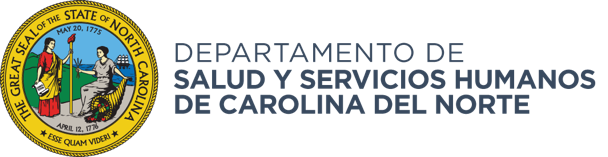 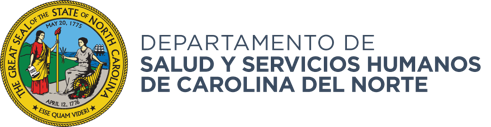 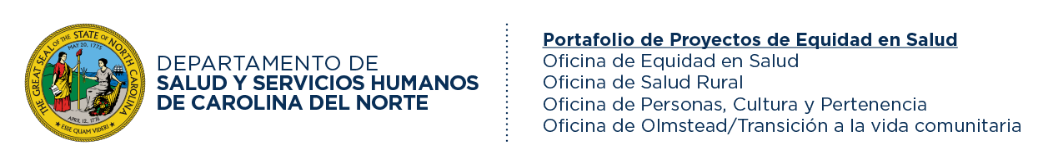 Lista de Verificación de Competencias Culturales para Compromisos ComunitariosHerramienta de participación comunitaria y de socios para organizaciones basadas en la comunidad 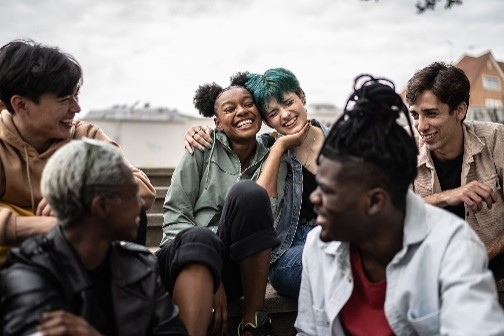 AntecedentesEl Departamento de Salud y Servicios Humanos de Carolina del Norte (NCDHHS) administra la prestación de servicios de salud y relacionados con el ser humano para todos los habitantes de Carolina del Norte, especialmente los grupos que han sido marginados económica y socialmente: niños, ancianos, discapacitados y familias de bajos ingresos. Nuestra misión es trabajar en colaboración con socios para mejorar la salud, la seguridad y el bienestar de todos los habitantes de Carolina del Norte.Entre otros factores, mejorar los resultados de salud requiere comunidad, asociación, compromiso y colaboración. Un componente clave para los compromisos y asociaciones exitosos de la comunidad incluye a personas que son culturalmente competentes y muestran humildad cultural.Definiciones fundamentales:Competencia cultural : La competencia cultural se puede definir como la capacidad de un individuo para comprender y respetar los valores, actitudes y creencias de diferentes culturas y comprender cómo abordar las diferencias de manera adecuada en las políticas, programas, prácticas y calidad de los servicios. La competencia cultural incluye adquirir las habilidades que permiten servicios efectivos y equitativos para poblaciones diversas. La competencia cultural es un proceso continuo de curiosidad intelectual, aprendizaje intencional y pensamiento crítico.Participación de la comunidad y los colaboradores: La participación de la comunidad y los colaboradores se puede definir como un intercambio mutuo y útil de experiencias vividas, habilidades adquiridas y confianza genuina entre los colaboradores y las comunidades que trabajan juntos para lograr un objetivo común (Guía de participación de la comunidad y los socios de NCDHHS, página 5).Antes de los compromisosAntes de los compromisosLos compromisos están diseñados para poner las necesidades de la comunidad en primer lugar y construir a través de relaciones y asociaciones genuinas.Las personas que planean los compromisos han tomado la Autoevaluación de Conciencia de Competencias Culturales de NCDHHS para mejorar la concienciación sobre las similitudes y diferencias culturales entre varios grupos.Desarrolla relaciones y trabajar con miembros clave de la comunidad y mensajeros de confianza para garantizar que la comunicación, la divulgación y otras estrategias de participación estén diseñadas para responder y aplicarse a las necesidades y contextos culturales de las comunidades a las que sirve.Considera en usar las Prácticas de Humildad Cultural de NCDHHS para la autorreflexión y las prácticas de monitoreo para participar en la autorreflexión constante, verificar las suposiciones y aprender a reconocer los sesgos.Materiales (promocionales, educativos, informativos, etc.) y la comunicación se ofrecen en varios idiomas, con uso de letras grandes, lenguaje sencillo y texto fácil de leer. Todos los colaboradores comunitarios tienen acceso a información y recursos oportunos, precisos y cultural y lingüísticamente apropiados.Durante eventos y compromisosDurante eventos y compromisosTodos los compromisos dan prioridad a garantizar que todas las personas tengan la misma voz y que las decisiones se tomen en colaboración. Durante tus compromisos, desarrolla una cultura de coaprendizaje respetuoso, evaluación, reflexión y transparencia sobre las necesidades o prioridades de la comunidad para generar confianza con los colaboradores comunitarios.Considera usar diferentes métodos de narración. Anima a la comunidad a compartir sus historias específicas sobre el tema del compromiso para resaltar las voces de la comunidad y las experiencias individuales.Durante los compromisos, las personas muestran capacidad de respuesta cultural al ser conscientes, respetuosos y aceptar las diferencias.  Todas las actividades de participación se basan en la humildad cultural, donde todos son responsables de la autorreflexión, la autocrítica3, con el reconocimiento de los prejuicios personales y comprometidos al aprendizaje continuo. Asegúrate de predicar con el ejemplo, examinando regularmente tus propias creencias e identidades culturales.  Todos los compromisos se basan en que todos los socios tengan la misma voz.  La comunicación es, como mínimo, bidireccional, coherente, accesible, transparente y que empodera.La comunicación se centra en escuchar de manera reflexiva4 a las comunidades y a los colaboradores comunitarios para fomentar la conciencia cultural, la sensibilidad, la competencia y la humildad. Cuando los colaboradores comunitarios hablen, asegúrate de repetir las frases clave para practicar la escucha reflexiva. Un ejemplo de escucha reflexiva es el siguiente: "Por favor, corrígeme si me equivoco. Lo que le estoy escuchando decir es...Después de los compromisosDespués de los compromisosDespués de los compromisos, considera tomar la Autoevaluación de Conciencia de Competencia Cultural de NCDHHS nuevamente para practicar la autorreflexión constante y evaluar cualquier cambio en la concientización de competencia.Pide opiniones o sugerencias y luego toma medidas para actuar sobre l para mejorar la capacidad de respuesta cultural y la rendición de cuentas a la comunidad. Realiza un seguimiento con las comunidades o personas que han dado su opinión para hacerles saber la acción que tomaste en función de sus comentarios.   Agradece a los socios de la comunidad por su aporte y participación en el compromiso.